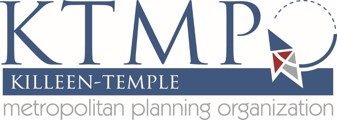 KILLEEN TEMPLE METROPOLITAN PLANNING ORGANIZATION (KTMPO)Bicycle and Pedestrian Advisory Committee (BPAC)Tuesday March 13, 20189:00 amCentral Texas Council of Governments (CTCOG)2180 North Main StreetBelton, TX 76513Voting Members PresentOthers PresentMeeting Minutes1. Call to Order: Chair Kara Escajeda called the meeting to order at 9:05 a.m. and stated that a quorum was not present. 2. Public Comment: No comments were made from the public. 3. Staff Update: KTMPO staff provided the following updates. John Weber stated that KTMPO have begun to update the Metropolitan Transportation Plan which will be approved in May 2019. Air quality readings through the end of February were 44 parts per billion (ppb) at the Killeen and 46 ppb at the Temple station. Since a quorum was not present, the meeting moved to agenda item #5. 5. Discussion Item: Regional Multimodal Plan and Possible Initiatives.Charlie Sullivan with CDM Smith provided an update on the Regional Multimodal Plan and the survey responses that were collected. Mr. Sullivan stated that three things were a common theme from the survey results. These three themes were a lack of information about the rights of bicyclists, the lack for the need for bike/pedestrian infrastructure, and the need to incorporate transit and non-motorized travel. Mr. Sullivan also provided information on flagship projects and foundation projects. Examples of flagship projects are parklets, creative crosswalks, incorporating colors and special features into bike lanes, and entrance features. Foundation projects are projects that are small scaled but make an impact on promoting biking and walking. This includes wayfinding sign, bike boulevards that gives bicyclist priority, and ghost bikes and memorials, and rails to trails project. Other potential projects that were also discussed include using utility easements as right-of-way for trails, tactical urbanism, bike/ped trails connecting to parks and environmental features, and partnering up with unique signature local events.      6. Discussion Item: BPAC Initiatives for 2018.BPAC members provided information on some bike initiatives for 2018. These initiatives include Ride of Silence, National Bike Month and other nationally recognized programs, a regional bike route, bike share programs, and ordinances for bike/ped policies and projects. The meeting moved to agenda item #4 since a quorum was established.Chair Kara Escajeda made a motion to approve November 13, 2017 meeting minutes, seconded by Brian Chandler; the motion passed unanimously. 7. Member Comments: No comments were made. 8. Discuss date, time, and agenda items for next meeting. The next meeting date will be held on May 15, 2018 at 9:00 a.m. 9. Adjourn: The meeting adjourned at 10:29 a.m.These meeting minutes were approved by the BPAC members at their meeting on ___________________.______________________________				________________________________		Kara Escajeda, BPAC Chair					John Weber, Regional Planner		